Getting Started:Visit the Tulane Zoom web page at: Tulane.zoom.us, choose “Tulane Account Login”, and enter your Tulane ID and password.Sign In and Set UpZoom Web Portal: Go to Tulane.zoom.us and click the button labeled Sign In.  Enter your email address and password. Upon sign in, you will be taken to your Profile page.iPad from the App Store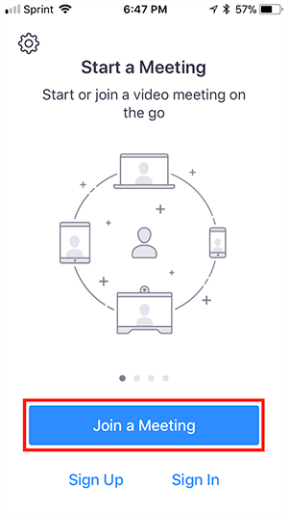 **. “”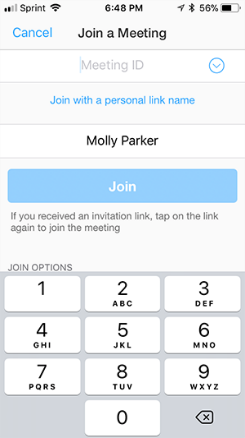 Meeting ControlsAudioWhen starting/joining a meeting, you can join the audio by phone or computer.  Choose “Join Audio by Computer” to connect your computers mic and speakers to the Zoom Meeting.  You can test your Audio sources by using the “Test Computer Audio” link when joining. Choose “Phone Call” and dial the number provided.  Enter the Meeting ID and make sure to input the “Participant ID”*Tip: Clicking on the Mic icon will let you mute and unmute your audio once connectedVideoAccess Video settings before or during a meeting by clicking on the “Settings” icon on your Zoom Desktop Application.  On the Video tab you can preview and change your camera source via the down arrow. (Virtual Background)Clicking on the Video icon will let you start and stop your video feedChatClick “Chat” to start an in meeting message with participants in the meetingThe dropdown on the chat window will allow you to message Everyone, or a specific participant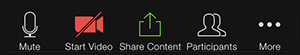 Some ResourcesYou can access Getting Started Videos and join weekly Zoom training directly from the experts at Zoom. A link to Zoom’s Help Center is available using the Support link at the bottom of the Tulane Zoom Help Center link at the top of each page of the web portal.